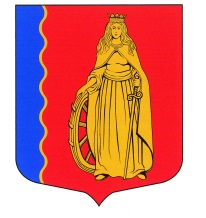              МУНИЦИПАЛЬНОЕ ОБРАЗОВАНИЕ            «МУРИНСКОЕ СЕЛЬСКОЕ ПОСЕЛЕНИЕ»            ВСЕВОЛОЖСКОГО МУНИЦИПАЛЬНОГО РАЙОНАЛЕНИНГРАДСКОЙ ОБЛАСТИПОСТАНОВЛЕНИЕ    п. Мурино                                                             № 09  от 14 ноября 2017г.О назначении и проведении публичных слушаний по вопросу наложения публичного сервитута на земельные участки с кадастровыми номерами № 47:07:0722001:162 и № 47:07:0722001:143В соответствии со ст. 23 Земельного Кодекса РФ, Федеральным законом от 06.10.2003г № 131-ФЗ «Об общих принципах организации местного самоуправления в Российской Федерации», ст. 11 Устава муниципального образования МО «Муринское сельское поселение» Всеволожского муниципального района Ленинградской области и на основании представленных документовПОСТАНОВЛЯЮ:1. Назначить на 15 декабря 2017 г. на 12 часов 00 мин проведение публичных слушаний по вопросу наложения публичного сервитута на земельные участки с кадастровыми номерами № 47:07:0722001:162 и № 47:07:0722001:1432. Определить местом проведения публичных слушаний по вопросу наложения публичного сервитута на земельные участки с кадастровыми номерами № 47:07:0722001:162 и № 47:07:0722001:143 (далее – публичные слушания), здание Администрации муниципального образования «Муринское сельское поселение», по адресу: Ленинградская область, Всеволожский район, пос. Мурино, ул. Оборонная дом 32-а, конференц-зал.3. Назначить органом, уполномоченным на организацию и проведение публичных слушаний по указанному предмету публичных слушаний, администрацию муниципального образования «Муринское сельское поселение» Всеволожского муниципального района Ленинградской области.4. Администрации муниципального образования «Муринское сельское поселение» Всеволожского муниципального района Ленинградской области:- Опубликовать информационное сообщение о проведении публичных слушаний в газете «Муринская панорама»;- Опубликовать информационное сообщение о проведении публичных и проекты предмета публичных слушаний на официальном сайте МО «Муринское сельское поселение» Всеволожского муниципального района Ленинградской области в информационно-телекоммуникационной сети «Интернет»;- Организовать экспозицию документов по адресу: Ленинградская область, Всеволожский район, пос. Мурино, ул. Оборонная дом 32-а (холл здания администрации) не позднее 17 ноября 2017г.;- Организовать учет замечаний и предложений, касающихся предмета публичных слушаний.5. Настоящее постановление вступает в силу с момента его подписания.6. Контроль за исполнением настоящего постановления возложить на комиссию по промышленности, архитектуре, строительству, ЖКХ, транспорту, связи, сельскому хозяйству, экологии и использованию земли.Глава муниципального образования		                                 Гаркавый В.Ф.